Anexo A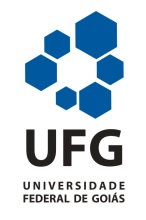 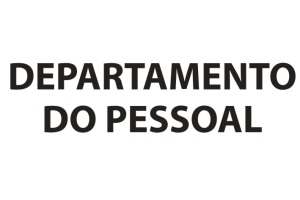  Alteração de Regime / Jornada de TrabalhoAnexo BDADOS DO REQUERENTEDADOS DO REQUERENTENome:Nome:Matrícula:Telefone:Cargo:CPF:Lotação:Lotação:Endereço:Endereço:E-mail:E-mail:Para ocupantes do cargo Docente: (   ) Requerer alteração do regime de trabalho de _____________ para ____________________, Documentos a anexar: Plano de trabalho para o novo regime a que se propõe; Certidão de ata do Conselho Diretor, opinando sobre a solicitação; Certidão de Tempo de Contribuição para averbação na UFG (caso possua tempo fora da UFG e ainda não tenha apresentado) Declaração e Termo de Compromisso (se for solicitação de passagem para DE - modelo no site do DP) Para ocupantes do cargo de Médico/Médico Veterinário(   ) Requerer, a alteração da carga horária semanal de 20 horas para 40 horas, nos termos da Lei n° 9.436/97.Documentos a anexar: Plano de trabalho da carga horária a que se propõe; Justificativa.Para ocupantes do cargo Técnico-Administrativos: (   ) Requerer a concessão de jornada de trabalho reduzida com remuneração proporcional, com jornada de 8 para ____ horas, com carga horária semanal de 40 para _____ horas, nos termos do art. 5° e §§, da Medida Provisória n° 2.174-28, de 24/08/2001.Para ocupantes do cargo Docente: (   ) Requerer alteração do regime de trabalho de _____________ para ____________________, Documentos a anexar: Plano de trabalho para o novo regime a que se propõe; Certidão de ata do Conselho Diretor, opinando sobre a solicitação; Certidão de Tempo de Contribuição para averbação na UFG (caso possua tempo fora da UFG e ainda não tenha apresentado) Declaração e Termo de Compromisso (se for solicitação de passagem para DE - modelo no site do DP) Para ocupantes do cargo de Médico/Médico Veterinário(   ) Requerer, a alteração da carga horária semanal de 20 horas para 40 horas, nos termos da Lei n° 9.436/97.Documentos a anexar: Plano de trabalho da carga horária a que se propõe; Justificativa.Para ocupantes do cargo Técnico-Administrativos: (   ) Requerer a concessão de jornada de trabalho reduzida com remuneração proporcional, com jornada de 8 para ____ horas, com carga horária semanal de 40 para _____ horas, nos termos do art. 5° e §§, da Medida Provisória n° 2.174-28, de 24/08/2001.OBSERVAÇÃO: Declaro estar ciente que devo permanecer cumprindo minha jornada atual, até decisão quanto à presente solicitação. OBSERVAÇÃO: Declaro estar ciente que devo permanecer cumprindo minha jornada atual, até decisão quanto à presente solicitação. Local e data:Assinatura do requerente:Assinatura da Chefia Imediata, c/carimbo:Local e data:Assinatura do requerente:Assinatura da Chefia Imediata, c/carimbo: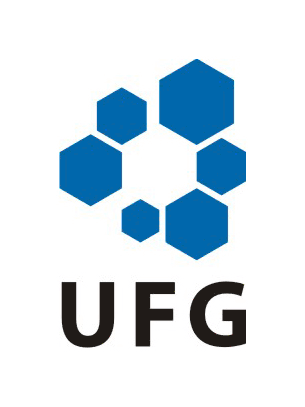 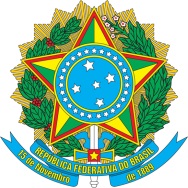 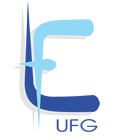 Serviço Público FederalServiço Público FederalServiço Público FederalServiço Público FederalUniversidade Federal de GoiásUniversidade Federal de GoiásUniversidade Federal de GoiásUniversidade Federal de GoiásFaculdade de LetrasFaculdade de LetrasFaculdade de LetrasFaculdade de LetrasPLANO DE TRABALHO PARA MUDANÇDA DE REGIME DE TRABALHO DE 20 HORAS PARA DEPLANO DE TRABALHO PARA MUDANÇDA DE REGIME DE TRABALHO DE 20 HORAS PARA DEPLANO DE TRABALHO PARA MUDANÇDA DE REGIME DE TRABALHO DE 20 HORAS PARA DEPLANO DE TRABALHO PARA MUDANÇDA DE REGIME DE TRABALHO DE 20 HORAS PARA DENome: ___________________________________________________________________Nome: ___________________________________________________________________Nome: ___________________________________________________________________Nome: ___________________________________________________________________Período: _________________________________________________________________Período: _________________________________________________________________Período: _________________________________________________________________Período: _________________________________________________________________I - ATIVIDADES DE ENSINOI - ATIVIDADES DE ENSINOI - ATIVIDADES DE ENSINOI - ATIVIDADES DE ENSINOI - 1 ENSINO DE GRADUAÇÃOI - 1 ENSINO DE GRADUAÇÃOCarga horáriaCarga horáriaI – 2  ENSINO – ORIENTAÇÃOI – 2  ENSINO – ORIENTAÇÃONome dos alunosNome dos alunosII - PRODUÇÃO INTELECTUALII - PRODUÇÃO INTELECTUALII - PRODUÇÃO INTELECTUALII - PRODUÇÃO INTELECTUALII - 1  PRODUÇÃO BIBLIOGRÁFICAII - 1  PRODUÇÃO BIBLIOGRÁFICAQuantidade previstaQuantidade previstaIII - ATIVIDADES DE PESQUISA E EXTENSÃOIII - ATIVIDADES DE PESQUISA E EXTENSÃOIII - ATIVIDADES DE PESQUISA E EXTENSÃOIII - ATIVIDADES DE PESQUISA E EXTENSÃOIV - 1  ATIVIDADES EM PROJETOS DE PESQUISAIV - 1  ATIVIDADES EM PROJETOS DE PESQUISADescriçãoDescriçãoIV - 2  ATIVIDADES DE EXTENSÃO IV - 2  ATIVIDADES DE EXTENSÃO Quantidade previstaQuantidade previstaV - OUTRAS ATIVIDADESV - OUTRAS ATIVIDADESV - OUTRAS ATIVIDADESV - OUTRAS ATIVIDADESV - 1  ATIVIDADES ACADÊMICASV - 1  ATIVIDADES ACADÊMICASQuantidade previstaQuantidade previstaV - 2  ATIVIDADES DE APRENDIZADO E APERFEIÇOAMENTOV - 2  ATIVIDADES DE APRENDIZADO E APERFEIÇOAMENTOQuantidade previstaQuantidade previstaV-3 ATIVIDADES DE GESTÃOV-3 ATIVIDADES DE GESTÃOQuantidade previstaQuantidade prevista